Medienkommentar 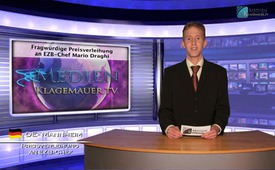 Fragwürdige Preisverleihung an EZB[...]-Chef Mario Draghi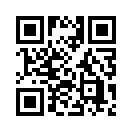 EZB-Chef Mario Draghi bekam gestern im ehemaligen Staatsratsgebäude in Berlin den „Responsible Leadership Award“, ...EZB-Chef Mario Draghi bekam gestern im ehemaligen Staatsratsgebäude in Berlin den „Responsible Leadership Award“, zu Deutsch, den Preis für verantwortungsvolle Führung,  verliehen. Dieser Preis zeichnet außerordentliche Führungsqualitäten bei der Beförderung verantwortlicher Geschäftspraktiken aus und wird von der "European School of Management and Technology" vergeben, deren Stifterunternehmen ausschließlich Größen wie die Deutsche Bank AG, Axel Springer AG usw. sind. Ob Mario Draghi eine solche Würdigung hingegen verdient hat ist fraglich, denn die verdeckte Staatsfinanzierung durch die EZB unter seiner Führung ist nicht nur eine völlig unverantwortliche Geschäftspraxis, sie ist zudem auch illegal. Denn die Staatenfinanzierung ist der EZB gemäß ihren eigenen Satzungen ausdrücklich verboten. Mario Draghi handelt also im höchsten Maße unverantwortlich und ruiniert den Wert unseres Geldes durch beständiges Anwerfen der Notenpresse. All das geschieht auch ohne jede demokratische Legitimierung. Das bestätigt auch der Präsident des Bundesverfassungsgerichts, Herr Voßkuhle in der ersten EZB-Anhörung. Auch Dietrich Murswiek, beteiligter Anwalt im EZB-Prozess, bestätigt, dass die Europäische Zentralbank gar nicht befugt und legitimiert ist, Finanz- und Wirtschaftspolitik zu betreiben. Für welche verantwortungsvolle Führung wurde an Draghi dann der verliehene Preis vergeben, wenn Staaten und Bürger immer mehr unter den Folgen der Geldpolitik der EZB leiden? Was sollen derartige Preisverleihungen dem gemeinen Volk suggerieren? Etwa, dass die EZB tatsächlich um die Lösung der andauernden Finanzkrise verantwortungsvoll bekümmert ist? Klagemauer-TV hilft weiter zu denken!von MedienkommentarQuellen:http://deutschlandwoche.de.dd25630.kasserver.com/2013/06/07/kein-preis-fur-mario-draghi-demo-am-13-juni-in-berlin/http://deutschlandwoche.de.dd25630.kasserver.com/2013/06/12/bgh-prasident-voskuhle-dzb-demokratisch-nicht-legitimiert-und-trifft-dennoch-weitreichende-entscheidungen/http://de.wikipedia.org/wiki/European_School_of_Management_and_Technologyhttp://www.handelsblatt.com/politik/konjunktur/nachrichten/ezb-praesident-trichet-schwierigste-situation-seit-dem-zweiten-weltkrieg-seite-2/3436734-2.htmlhttp://www.berliner-zeitung.de/wirtschaft/bundesverfassungsgericht-gegner-der-euro-rettung-hoffen,10808230,23248644.htmlhttp://de.wikipedia.org/wiki/European_School_of_Management_and_TechnologyDas könnte Sie auch interessieren:#Medienkommentar - www.kla.tv/MedienkommentareKla.TV – Die anderen Nachrichten ... frei – unabhängig – unzensiert ...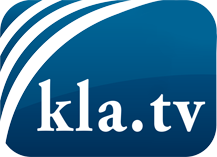 was die Medien nicht verschweigen sollten ...wenig Gehörtes vom Volk, für das Volk ...tägliche News ab 19:45 Uhr auf www.kla.tvDranbleiben lohnt sich!Kostenloses Abonnement mit wöchentlichen News per E-Mail erhalten Sie unter: www.kla.tv/aboSicherheitshinweis:Gegenstimmen werden leider immer weiter zensiert und unterdrückt. Solange wir nicht gemäß den Interessen und Ideologien der Systempresse berichten, müssen wir jederzeit damit rechnen, dass Vorwände gesucht werden, um Kla.TV zu sperren oder zu schaden.Vernetzen Sie sich darum heute noch internetunabhängig!
Klicken Sie hier: www.kla.tv/vernetzungLizenz:    Creative Commons-Lizenz mit Namensnennung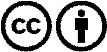 Verbreitung und Wiederaufbereitung ist mit Namensnennung erwünscht! Das Material darf jedoch nicht aus dem Kontext gerissen präsentiert werden. Mit öffentlichen Geldern (GEZ, Serafe, GIS, ...) finanzierte Institutionen ist die Verwendung ohne Rückfrage untersagt. Verstöße können strafrechtlich verfolgt werden.